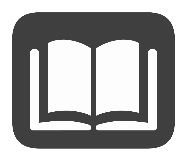 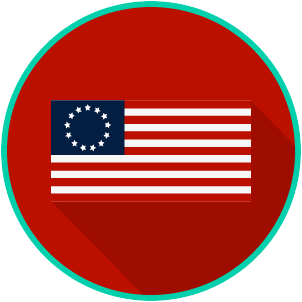 Reading: Influential DocumentsBenchmark Clarification 1: Students will identify the important ideas contained in the Magna Carta, English Bill of Rights, Mayflower Compact, and Common Sense.What ideas are presented in the reading?What is the central idea of the reading?Select two words or phrases that support the central idea.How might this reading connect to your own experience or something you have seen, read, or learned before?What is one important idea from the Magna Carta? What is one important idea from the English Bill of Rights? What is one important idea from the Mayflower Compact?What is one important idea from Common Sense? 